Американский термопистолет Shrinkfast -998 Shrinkfast 998  оборудованием для упаковки в термоусадочную пленку. Когда время имеет существенное значение, использование Shrinkfast 998 обеспечит выполнение работы на требуемом уровне – быстро и эффективно!Термопистолет Shrinkfast 998 обеспечивает упаковку сложных грузов значительно быстрее, за счет увеличения мощности на 15%. Термопистолет Shrinkfast 998 мощностью 62 кВт позволяет одному оператору упаковать стандартный евро паллет меньше, чем за 2 минуты. Технические характеристики:Стоимость оборудования –68 500 руб. / шт. Товар в наличии на складе в Москве. Доставка до ТК бесплатно Гордеев Ю.Н.  Тел. 89160274309https://промтранспак.рф 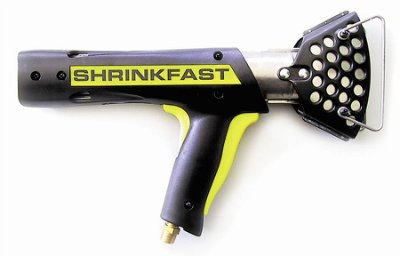 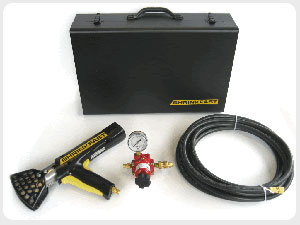 Теплоемкость182 МДжРабочее давление1,5 БарПотребление пропана3,6 кг/часПотребление воздуха 850 л/мВыхлоп CO/CO20,015 Вес 1,81 кг